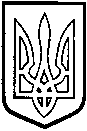 УКРАЇНАТОМАШПІЛЬСЬКА РАЙОННА РАДАВ І Н Н И Ц Ь К О Ї  О Б Л А С Т ІРІШЕННЯ №534від 25 грудня 2014 року                                                        34 сесія 6 скликанняПро звіт голови районної ради про діяльність в 2014 році	Відповідно до пункту 17 частини 6 статті 55 Закону України «Про місцеве самоврядування в Україні», заслухавши та обговоривши звіт голови районної ради Нароган Л.А. про діяльність в 2014 році, районна рада ВИРІШИЛА:1. Звіт голови районної ради Нароган Л.А. про діяльність в 2014 році  взяти до відома.2. Відзначити, що діяльність районної ради у звітному періоді здійснювалася у відповідності до Конституції України та була спрямована на вирішення питань економічного, соціального та культурного розвитку району, а також на сприяння зміцненню взаємодії з територіальними громадами.3. Продовжити практику роботи районної ради із впровадженням нових і удосконалення окремих форм і методів діяльності по:- взаємодії районної ради з районною державною адміністрацією, органами місцевого самоврядування та місцевими органами виконавчої влади району на засадах партнерства, відкритості та вироблення взаємоузгоджених позицій з питань місцевого розвитку;- створенню умов для розвитку громад району через їх участь у Міжнародних, Всеукраїнських, обласних конкурсах проектів та програм розвитку місцевого самоврядування;- активізації співпраці з місцевими депутатами Верховної Ради України та Вінницької обласної ради щодо залучення інвестицій в соціально-економічний розвиток Томашпільського району.4. Голові районної ради, постійним комісіям, виконавчому апарату районної ради значно посилити контроль за реалізацією власних рішень, рекомендацій і висновків.5. Контроль за виконанням цього рішення покласти на постійні комісії районної ради 6 скликання.Голова районної ради 					Л.Нароган